15-ое заседание 27-созыва ҠАРАР									РЕШЕНИЕОб утверждении плана мероприятий Сельского поселения Ключевский сельсовет муниципального района  Аскинский район Республики Башкортостан по реализации в 2017 году   Положений Послания Главы Республики Башкортостан Государственному Собранию – Курултаю Республики БашкортостанВ соответствии с Уставом Сельского поселения Ключевский сельсовет  муниципального района Аскинский район  Республики Башкортостан, в целях реализации на территории муниципального района Основных направлений и Положений Послания Главы Республики Башкортостан Государственному Собранию - Курултаю Республики Башкортостан в 2017году Совет Сельского поселения Ключевский сельсовет муниципального района Аскинский район  Республики БашкортостанРЕШИЛ:1. Утвердить план мероприятий Сельского поселения Ключевский сельсовет муниципального района Аскинский район Республики Башкортостан по реализации в 2017 году Положений Послания Главы Республики Башкортостан Государственному Собранию - Курултаю Республики Башкортостан   (прилагается).2. Обнародовать настоящее решение путем размещения на информационном стенде в здании Сельского поселения Ключевский сельсовет (с. Ключи, ул. Центральная, д. 10) и на официальном сайте Сельского поселения Ключевский сельсовет муниципального района Аскинский район Республики Башкортостан: «www.kluchi04sp.ru».3. Контроль исполнения настоящего решения возложить на постоянную комиссию Совета Сельского поселения Ключевский сельсовет по социально-гуманитарным вопросам.ГлаваСельского поселения Ключевский сельсовет           муниципального района Аскинский районРеспублики Башкортостан       М.П.Селянинс.Ключи28 февраля 2017 г. №  77БАШҠОРТОСТАН РЕСПУБЛИКАҺЫ                   АСКЫН  РАЙОНЫМУНИЦИПАЛЬ РАЙОНЫНЫҢКЛЮЧИ АУЫЛ СОВЕТЫАУЫЛ БИЛӘМӘҺЕ СОВЕТЫ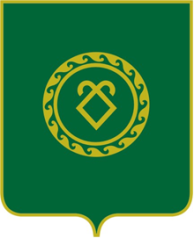 РЕСПУБЛИКА БАШКОРТОСТАНСОВЕТСЕЛЬСКОГО ПОСЕЛЕНИЯКЛЮЧЕВСКИЙ СЕЛЬСОВЕТМУНИЦИПАЛЬНОГО РАЙОНААСКИНСКИЙ РАЙОН